新 书 推 荐中文书名：《凤凰之歌》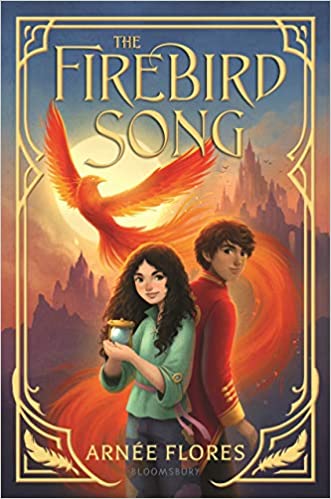 英文书名：THE FIREBIRD SONG作    者：Arnée Flores出 版 社：Bloomsbury US代理公司：ANA/Emily Xu页    数：304页出版时间：2021年5月代理地区：中国大陆、台湾审读资料：电子稿类    型：7-12岁少年文学/奇幻冒险内容简介：处女作家阿尔尼·弗洛雷斯为读者们带来了一个令人兴奋、富有创意的故事，讲述了甚至最黑暗的地方也存在着希望，完美适合雪农·黑尔的书迷。利瑞卡王国曾经温暖而繁荣，由凤凰守护，凤凰的羽毛和歌声是和平与繁荣的祝福。但是凤凰消失了，利瑞卡现在被恶灵诅咒了，她在火山里肆意用着她的力量。灾难结束后，能剩下的只有女王亲手在城堡墙上潦草写下的一条神秘信息：风。女人。小偷。年轻的普雷维特只见过凤凰不在的这个时代，那是漫长而极寒的日子，因为他的村庄害怕最微弱的火也会引诱来火山野兽。但他听说王国的公主在袭击中幸免于难。他确信能够找到公主，他们就能一起拯救利瑞卡王国的命运。卡利奥普公主失忆了，她只知道自己住在地下湖边的驳船上。但是，当她快到十二岁生日的时候，她突然确信生命中还有比这个溶洞墙壁更广阔的东西。当普雷维特找到她时，他意识到她就是失踪的公主：利瑞卡唯一的希望。卡利奥普和普雷维特决心破译她母亲那条奇怪信息的含义，找到凤凰，这个艰巨的任务将使他们陷入前所未有危险之中。媒体评价：“快节奏、扣人心弦的冒险，非常适合喜欢复杂的奇幻世界和令人难忘的角色的读者们。”----Booklist, starred review“寻找希望、真正的友谊和勇气是他们旅途的核心。这是一次充满希望的奇幻冒险。”----Kirkus Reviews作者简介：阿尔尼·弗洛雷斯（Arnée Flores）是美籍越南裔，一个被跨种族收养的孩子。她曾当过古典钢琴家、蒙台梭利幼儿教师、女服务员和学生。她目前和家人住在西雅图。本书是她的处女作。她的网站：www.arneeflores.com，@arneedflores（Instagram）谢谢您的阅读！请将回馈信息发送至：徐书凝（Emily Xu)安德鲁﹒纳伯格联合国际有限公司北京代表处北京市海淀区中关村大街甲59号中国人民大学文化大厦1705室, 邮编：100872
电话：010-82504206传真：010-82504200Email：Emily@nurnberg.com.cn网址：www.nurnberg.com.cn微博：http://weibo.com/nurnberg豆瓣小站：http://site.douban.com/110577/微信订阅号：ANABJ2002